Қосымша 4КеАҚ «Халықаралық туризм және меймандостық университеті» Жатақханалардағы төсек-орындарды бөлу жөніндегі конкурстық комиссиясының 2023 жылғы 31 тамыздағы отырысы шешімінің негізінде, төмендегі білім алушыларға Халықаралық туризм және меймандостық университетінің №5 жатақханасынан орын бөлінсін (Түркістан қаласы, Нишанов көшесі, 17):Қосымша ақпарат үшін: 8 (775) 711-11-20Қазақстан Республикасы Мәдениет және спорт министрлігі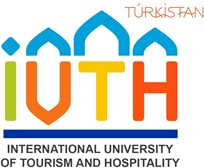 Министерство культуры и спорта Республики Казахстан«Халықаралық туризм және меймандостық университеті» коммерциялық емес акционерлік қоғамыНекоммерческое акционерное общество«Международный университет туризма и гостеприимства»1.Әмірхан Аружан Елмұратқызы2.Жақсыбек Аяулым Ғалымбекқызы3.Құрманбекқызы Гүлзада4.Мамбетәлі Аида Қасымханқызы5.Мырзабекова Назерке Биржанқызы6.Рсалим Айганым Бауыржанқызы7.Рустемқызы Ұлдана Рүстем8.Тұрсынәлі Меруерт Махамбетқызы